ПОСТАНОВЛЕНИЕ  № 911.04.2018г.а. Джерокай О внесении изменений  в постановление №16 от 20.03.2015г.«Об утверждении  Положения о комиссии по сообщению требований к служебному поведению муниципальных служащих и урегулированию конфликта интересов на муниципальной службе  в  администрации муниципального образования «Джерокайское сельское поселение»В целях приведение в соответствие с Федеральным законом от 25 декабря 2008 г.№ 273-ФЗ «О противодействии коррупции», Указом  Президента  Российской Федерации  от 1 июля 2010 года  №821 « О комиссиях по соблюдению  требований  к служебному поведению федеральных  государственных  служащих и урегулированию конфликта интересов»ПОСТАНОВЛЯЮ:1.Внести постановление №16 от 20.03.2016г.«Об утверждении  Положения о комиссии по сообщению требований к служебному поведению муниципальных служащих и урегулированию конфликта интересов на муниципальной службе  в  администрации муниципального образования «Джерокайское сельское поселение» следующие изменения и дополнения:1.1.Дополнить пунктом 18.3. следующего содержания: «18.3. Мотивированные заключения, предусмотренные пунктами 16, 18, 18.1 настоящего Положения, должны содержать:а) информацию, изложенную в обращениях или уведомлениях, указанных в абзацах втором и пятом подпункта «б» и  подпункте «д» пункта 14 настоящего Положения;б) информацию, полученную от государственных органов, органов местного самоуправления и заинтересованных организаций на основании запросов;в) мотивированный вывод по результатам предварительного рассмотрения обращений и уведомлений, указанных в абзацах втором и пятом подпункта «б» и  подпункте «д» пункта 14 настоящего Положения, а также рекомендации для принятия одного из решений в соответствии с пунктами 27, 30,1, 32 настоящего Положения или иного решения.».         2. Настоящее постановление вступает в силу с момента его подписания.Глава МО «Джерокайское сельское поселение»                                                           Ю.Н. КагазежевРЕСПУБЛИКА АДЫГЕЯАдминистрациямуниципального образования«Джерокайское сельское поселение»385461, а. Джерокай,ул.Краснооктябрьская, 34,ател/факс 88(7773)9-35-88sp-dzher@rambler.ruАДЫГЭ РЕСПУБЛИКЭМК1ЭМуниципальнэ образованиеу“ Джыракъые къоджэ псэуп1эч1ып1”385461, къ. Джыракъый,ур.Краснооктябрьск, 34, ател/факс88(7773)9-35-88sp-dzher@rambler.ru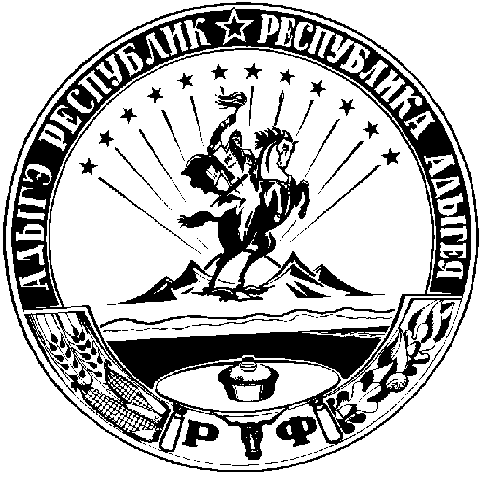 